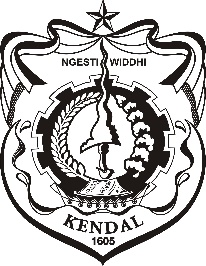 KEPALA DESA PAGERDAWUNG KECAMATAN RINGINARUMKABUPATEN KENDALPERATURAN KEPALA DESA PAGERDAWUNGNOMOR 5 TAHUN 2023TENTANGPENJABARAN ANGGARAN PENDAPATAN DAN BELANJA DESATAHUN ANGGARAN 2024DENGAN RAHMAT TUHAN YANG MAHA ESAKEPALA DESA PAGERDAWUNG,Dengan Kesepakatan  Bersama BADAN PERMUSYAWARATAN DESA PAGERDAWUNGdanKEPALA DESA PAGERDAWUNGMEMUTUSKANMenetapkan :	PERATURAN KEPALA DESA PAGERDAWUNG TENTANG PENJABARAN ANGGARAN PENDAPATAN DAN BELANJA DESA TAHUN ANGGARAN 2024BAB IKETENTUAN UMUM Pasal 1Dalam Peraturan Kepala Desa ini yang dimaksud dengan :Daerah adalah Kabupaten Kendal.Pemerintah Daerah adalah Bupati dan perangkat daerah sebagai unsur penyelenggaraan pemerintah daerah.Bupati adalah Bupati Kendal.Camat adalah Perangkat Daerah yang mempunyai wilayah kerja di tingkat Kecamatan dalam Kabupaten Kendal.Desa adalah desa dan desa adat, yang selanjutnya disebut Desa, adalah kesatuan masyarakat hukum yang memiliki batas wilayah yang berwenang untuk mengatur dan mengurus urusan pemerintahan, kepentingan masyarakat setempat berdasarkan prakarsa masyarakat, hak asal usul, dan/atau hak tradisional yang diakui dan dihormati dalam sistem pemerintahan Negara Kesatuan Republik Indonesia.Pemerintahan Desa adalah penyelenggaraan urusan pemerintahan dan kepentingan masyarakat setempat dalam sistem pemerintahan Negara Kesatuan Republik Indonesia.Pemerintah Desa adalah Kepala Desa dibantu perangkat Desa sebagai unsur penyelenggara Pemerintahan Desa.Kepala Desa yang selanjutnya disingkat Kades adalah Kepala Desa di Daerah.Perangkat Desa adalah pembantu Kepala Desa yang terdiri atas Sekretariat Desa, Pelaksana Kewilayahan, dan Pelaksana Teknis.Badan  Permusyawaratan  Desa  adalah  lembaga yang melaksanakan fungsi pemerintahan yang anggotanya merupakan wakil dari penduduk Desa berdasarkan keterwakilan wilayah dan ditetapkan secara demokratis.Peraturan Desa adalah peraturan perundang-undangan yang ditetapkan oleh Kepala Desa setelah dibahas dan disepakati bersama Badan Permusyawaratan Desa.Anggaran Pendapatan dan Belanja Desa selanjutnya disingkat APB Desa adalah rencana keuangan tahunan pemerintahan desa yang dibahas dan disetujui oleh Pemerintah Desa dan BPD yang ditetapkan dengan Peraturan Desa.BAB IIPENJABARAN ANGGARAN PENDAPATAN DAN BELANJA DESAPasal 2                               Pasal 3Uraian lebih lanjut Anggaran Pendapatan dan Belanja Desa sebagaimana dimaksud dalam Pasal 1 tercantum dalam Lampiran yang merupakan bagian tak terpisahkan dari Peraturan Kepala Desa ini.                                Pasal 4Lampiran sebagaimana dimaksud dalam Pasal 2 memuat :a. APB Desa;b. daftar penyertaan modal, jika tersedia; c. daftar dana cadangan, jikat ersedia; dand. daftar kegiatan yang belum dilaksanakan di tahun anggaran sebelumnya, jika ada.                                Pasal 5        Kepala Desa menetapkan Peraturan Kepala Desa tentang Penjabaran          Anggaran Pendapatan dan Belanja Desa sebagai landasan operasional         pelaksanaan APBDesa.        Pasal 6Pemerintah Desa dapat melaksanakan kegiatan untuk penanggulangan bencana, keadaan darurat, dan mendesak.Pendanaan kegiatan sebagaimana dimaksud pada ayat (1)  menggunakan anggaran jenis belanja tidak terduga.Pemerintah Desa dapat melakukan kegiatan penanggulangan bencana, keadaan darurat, dan mendesak yang belum tersedia anggarannya, yang selanjutnya diusulkan dalam rancangan peraturan Desa tentang perubahan APB Desa.Kegiatan sebagaimana dimaksud pada ayat (1) harus memenuhi kreteria :             a. Bukan merupakan kegiatan normal dari aktivitas pemerintah Desa                  dan tidak dapat diprediksi sebelumnya;             b. Tidak diharapkan terjadi secara berulang;             c.  Berada diluar kendali dan pengaruh pemerintah Desa;             d. Memiliki dampak yang signifikan terhadap anggaran dalam rangka                  pemulihan yang disebabkan oleh kejadian yang luar biasa                  dan/atau permasalahan sosial; dan             e. Berskala lokal Desa.   Pasal 7              Dalam hal terjadi :              a.  Penambahan dan/atau pengurangan dalam pendapatan Desa                    pada tahun berjalan;              b. Keadaan yang menyebabkan harus dilakukan pergeseran antar                   objek  belanja; dan              c. Kegiatan yang belum dilaksanakan tahun sebelumnya dan                   menyebabkan Silpa akan dilaksanakan dalam tahun berjalan.               Kepala Desa dapat mendahului perubahan APB Desa dengan                melakukan perubahan Peraturan Kepala Desa tentang Penjabaran                APB Desa dan memberitahukannya kepada BPD.    Pasal 8               Peraturan Kepala Desa ini mulai berlaku pada tanggal diundangkan.               Agar setiap orang dapat mengetahui, memerintahkan pengundangan                Peraturan Kepala Desa ini dalam Berita Desa Pagerdawung.          Diundangkan di Pagerdawung          pada tanggal 31 Desember 2023          SEKRETARIS DESA     DESA PAGERDAWUNG     NUR FATONI          BERITA DESA PAGERDAWUNG TAHUN 2023 NOMOR 05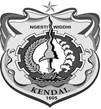 PERATURAN KEPALA DESA PAGERDAWUNGNOMOR  05 TAHUN 2023TENTANGPENJABARAN ANGGARAN PENDAPATANDAN BELANJA DESA DESA PAGERDAWUNG TA.2024( SISKEUDES 2024 )DESA PAGERDAWUNGKECAMATAN RINGINARUMKABUPATEN KENDAL                                         2023Menimbang    : abahwa untuk melaksanakan ketentuan Pasal 46 Peraturan Bupati Kendal Nomor 38 tentang Pengelolaan Keuangan Desa, Kepala Desa menetapkan Rancangan Peraturan Kepala Desa tentang Penjabaran Anggaran Pendapatan dan Belanja Desa yang dievaluasi berdasarkan Surat Keputusan Camat Ringinarum Nomor 140/36/RA tanggal   28 Desember 2023; bbahwa Rancangan Peraturan Kepala Desa tentang Penjabaran Anggaran Pendapatan dan Belanja Desa (APBDesa) Tahun Anggaran 2024, sebagaimana dimaksud pada huruf “a” telah dibahas dan disepakati bersama dengan Badan Permusyawartan Desa (BPD);cbahwa berdasarkan pertimbangan sebagaimana dimaksud dalam huruf a dan huruf b, maka perlu menetapkan Rancangan Peraturan Kepala Desa Pagerdawung Kecamatan Ringinarum Kabupaten Kendal menjadi Peraturan Kepala Desa Pagerdawung Kecamatan Ringinarum Kabupaten Kendal tentang Penjabaran Anggaran Pendapatan dan Belanja Desa Tahun Anggaran 2024;Mengingat1.Undang-Undang Nomor 13 Tahun 1950 tentang Pembentukan Daerah-daerah Kabupaten dalam Lingkungan Propinsi Jawa Tengah sebagaimana telah diubah dengan Undang-Undang Nomor 9 Tahun 1965 tentang Pembentukan Daerah Tingkat II Batang dengan Mengubah Undang-Undang Nomor 13 Tahun 1950 tentang Pembentukan Daerah-daerah Kabupaten dalam Lingkungan Propinsi Jawa Tengah (Lembaran Negara Republik Indonesia Tahun 1965 Nomor 52, Tambahan Lembaran Negara Republik Indonesia Nomor 2757) ;2.Undang-Undang Nomor 17 Tahun 2003 tentang Keuangan Negara (Lembaran Negara Republik Indonesia Tahun 2003 Nomor 47, Tambahan Lembaran Negara Republik Indonesia Nomor 4286) ;3.Undang-Undang Nomor 1 Tahun 2004 tentang Perbendaharaan Negara (Lembaran Negara Republik Indonesia Tahun 2004 Nomor 5, Tambahan Lembaran Negara Republik Indonesia Nomor 4355) ;4.Undang-Undang Nomor 33 Tahun 2004 tentang Perimbangan Keuangan antara Pemerintah Pusat dan Pemerintahan Daerah (Lembaran Negara Republik Indonesia Tahun 2005 Nomor 126, Tambahan Lembaran Negara Republik Indonesia Nomor 4438) ;5.Undang-Undang Nomor 12 Tahun 2011 tentang Pembentukan Peraturan Perundang-undangan (Lembaran Negara Republik  Indonesia Tahun 2011 Nomor 82, Tambahan Lembaran Negara Republik Indonesia Nomor 5234), sebagaimana telah diubah dengan Undang-Undang Nomor 15 Tahun 2019 tentang Perubahan Atas Undang-Undang Nomor 12 Tahun 2011 tentang Pembentukan Peraturan Perundang-undangan (lembaran Negara Republik Indonesia Tahun 2019 Nomor 183, tambahan Lembaran Negara Republik Indonesia Nomor 6398);6.Undang-Undang Nomor 6 Tahun 2014 tentang Desa (Lembaran Negara Republik Indonesia Tahun2014 Nomor 7, Tambahan Lembaran Negara Republik Indonesia Nomor 5495);7.Undang-Undang Nomor 23 Tahun 2014 tentang Pemerintahan Daerah (Lembaran Negara Republik Indonesia Tahun 2014 Nomor 244, Tambahan Lembaran Negara Republik Indonesia Nomor 5587) sebagaimana telah diubah beberapa kali terakhir dengan Undang-Undang Nomor 9 Tahun 2015 tentang Perubahan Kedua Atas Undang-Undang Nomor 23 Tahun 2014 tentang Pemerintah Daerah (Lembaran Negara Republik Indonesia Tahun 2015 Nomor 58, Tambahan Lembaran Negara Republik Indonesia Nomor 5679);8.Peraturan Pemerintah Nomor 16 Tahun 1976 tentang Perluasan Kotamadya Daerah Tingkat II Semarang (Lembaran Negara Republik Indonesia Tahun 1976 Nomor 25, Tambahan Lembaran Negara Republik Indonesia Nomor 3079) ;9.Peraturan  Pemerintan Nomor 43 Tahun 2014 tentang Peraturan Pelaksanaan Undang-Undang Nomor 6 Tahun 2014 tentang Desa (Lembaran Negara Republik Indonesia Tahun 2014 Nomor 123, Tambahan Lembaran Negara Republik Indonesia Nomor 5539) sebagaimana telah diubah beberapakali terakhir dengan Peraturan Pemerintah Nomor 11 Tahun 2019 tentang Perubahan Kedua Atas Peraturan  Pemerintah Nomor 43 Tahun 2014 tentang Peraturan Pelaksanaan Undang-Undang Nomor 6 Tahun 2014 tentang Desa (Lembaran Negara Republik Indonesia Tahun 2015 Nomor 157, Tambahan Lembaran Negara Republik Indonesia Nomor 5717);10.Peraturan Pemerintah Nomor 60 Tahun 2014 tentang Dana Desa yang bersumber dari Anggaran Pendapatan dan Belanja Negara (Lembaran Negara Republik Indonesia Tahun 2014 Nomor 168, Tambahan Lembaran Negara Republik Indonesia Nomor 5558) sebagaimana telah diubah beberapa kali terakhir dengan Peraturan Pemerintah Nomor 8 Tahun 2016 tentang Perubahan Kedua Atas Peraturan Pemerintah Nomor 60 Tahun 2015 tentang Dana Desa Yang Bersumber dari Anggaran Pendapatan dan Belanja Negara (Lembaran Negara Republik Indonesia Tahun 2016 Nomor 57, Tambahan Lembaran Negara Republik Indonesia Nomor 5864);11.Peraturan Presiden Nomor 87 Tahun 2014 tentang Peraturan Pelaksanaan Undang-Undang Nomor 12 Tahun 2011 tentang Pembentukan Peraturan Perundang-undangan (Lembaran Negara Republik Indonesia Tahun 2014 Nomor 199);12.Peraturan Menteri Dalam Negeri  Nomor 111 Tahun 2014 tentang Pedoman Teknis Penyusunan Peraturan di Desa (Berita Negara Republik Indonesia Tahun 2014 Nomor 2091) ;13.Peraturan Menteri Dalam Negeri  Nomor 114 Tahun 2014 tentang Pedoman Pembangunan Desa (Berita Negara Republik Indonesia Tahun 2014 Nomor 2094) ;14.Peraturan Menteri Desa, Pembangunan Daerah Tertinggal, dan Transmigrasi  Nomor 2 Tahun 2015 tentang Pedoman Tata Tertib dan Mekanisme Pengambilan Keputusan Musyawarah Desa  (Berita Negara Republik Indonesia Tahun 2014 Nomor 159) ;15.Peraturan Menteri Dalam Negeri Nomor 84 Tahun 2015 tentang Susunan Organisasi dan Tata Kerja Pemerintah Desa (Berita Negara Republik Indonesia Tahun 2016 Nomor 6);16.Peraturan Menteri Dalam Negeri Nomor 44 Tahun 2016 tentang Kewenangan Desa (Berita Negara Republik Indonesia Tahun 2016 Nomor 1037);17.Peraturan Menteri Dalam Negeri Nomor 20 Tahun 2018 tentang Pengelolaan Keuangan Desa (Berita Negara Republik Indonesia Tahun 2018 Nomor 611);18.Peraturan Menteri Desa, Pembangunan Daerah Tertinggal dan Transmigrasi Nomor 13 Tahun 2023 tentang Prioritas Penggunaan Dana Desa Tahun 2024 ( Berita Negara Republik Indonesia Tahun 2023);19.Peraturan Menteri Keuangan Republik Indonesia Nomor 145 Tahun 2023 Tentang Pengelolaan Dana Desa ( Berita Negara Republik Indonesia Tahun 2023 Nomor 1051);20.Peraturan Menteri Keuangan Republik Indonesia Nomor 146 Tahun 2023 Tentang Pengalokasian Dana Desa Setiap Desa, Penyaluran, dan Penggunaan Dana Desa Tahun Anggaran 2024( Berita Negara Republik Indonesia Tahun 2023 Nomor 1052);21.Peraturan Gubernur Jawa Tengah Nomor 34 Tahun 2023 tentang Perubahan Atas Peraturan Gubernur Jawa Tengah nomor 1 Tahun 2022 tentang Pemberian Bantuan Keuangan kepada Pemerintah Desa di Propinsi Jawa Tengah;22.Peraturan Daerah Kabupaten Kendal Nomor 12 Tahun 2023 Tentang Anggaran Pendapatan dan Belanja Daerah Kabupaten Kendal Tahun Anggaran 2024;23.Peraturan Bupati Kendal Nomor 10 Tahun 2013 tentang Pendelegasian Sebagian Kewenangan Bupati Kendal Kepada Camat Dalam Rangka Pelayanan Administrasi Terpadu Kecamatan Kabupaten Kendal ( berita Daerah Kabupaten Kendal mor 10) sebagaimana telah dirubah dengan Peraturan Bupati Kendal Nomor 18 Tahun 2016 tentang Perubahan Kedua Atas Peraturan Bupati  Kendal Nomor 10 Tahun 2013 tentang Pendelegasian Sebagian Kewenangan Bupati Kendal Kepada Camat Dalam Rangka Pelayanan Administrasi Terpadu Kecamatan Kabupaten Kendal (Berita Daerah Kabupaten Kendal Tahun 2016 Nomor 18 Seri E No 17) ;24.Peraturan Bupati Kendal Nomor Nomor 16 Tahun 2015  tentang Tata Cara Pengalokasian dan Penyaluran Bagian dan Hasil Pajak dan Retribusi Daerah kepada Desa di Kabupaten Kendal sebagaimana telah diubah Peraturan Bupati Kendal Nomor 23 Tahun 2023 tentang Perubahan Ketiga Atas Peraturan Bupati Kendal  Nomor 16 Tahun 2015 tentang Tata Cara Pengalokasian dan Penyaluran Bagian dan Hasil Pajak dan Retribusi Daerah kepada Desa di Kabupaten Kendal ( Berita Daerah Kabupaten Kendal Tahun 2023 nomor 23);25.Peraturan Bupati Kendal Nomor 46 Tahun 2016 tentang Pengelolaan Aset Desa (Berita Daerah Kabupaten Kendal Tahun 2016 Nomor 46 Seri E No. 41);26.Peraturan Bupati Kendal Nomor 80 Tahun 2016 tentang Susunan Organisasi dan Tata Kerja Pemerintah Desa (Berita Daerah Kabupaten Kendal Tahun 2016 Nomor 80 Seri E No. 47);27.Peraturan Peraturan Bupati Kendal Nomor 5 Tahun 2017 Tentang Penghasilan Tetap, Tunjangan dan Peneriman lain yang sah Bagi Kepala Desa dan Perangkat Desa di Kabupaten Kendal   ( Berita Daerah Kabupaten Kendal Tahun 2017 Nomor 6) sebagaimana telah diubah beberapa kali terakhir dengan Peraturan Bupati Kendal Nomor 26 Tahun 2021 tentang Perubahan Ketiga Atas Peraturan Bupati Kendal Nomor 5 Tahun 2017 Tentang Penghasilan Tetap, Tunjangan dan Peneriman lain yang sah Bagi Kepala Desa dan Perangkat Desa di Kabupaten Kendal   (Berita Daerah Kabupaten Kendal Tahun 2021 Nomor 26);28.Peraturan Bupati Kendal Nomor 50 Tahun 2018 tentang Daftar Kewenangan Desa Berdasarkan Hak Asal Usul dan Kewenangan Lokal Berskala Desa di Kabupaten Kendal (Berita daerah Kabupaten Kendal Tahun 2018 Nomor 50);29.Peraturan Bupati Kendal Nomor 38 Tahun 2020 tentang Pengelolaan Keuangan Desa (Berita daerah Kabupaten Kendal Tahun 2020 Nomor 38);30.Peraturan Bupati Kendal Nomor 51 Tahun 2017 tentang Peraturan Pelaksanaan Peraturan Daerah Kabupaten Kendal Nomor 2 Tahun 2017 tentang Tata Cara Pengangkatan dan Pemberhentian Perangkat Desa di Kabupaten Kendal (Berita Daerah Kabupaten Kendal Tahun 2017 Nomor 52);31.Peraturan Bupati Kendal Nomor 39 tahun 2023 tentang Penjabaran Perubahan Anggaran Pendapatan dan Belanja Daerah Tahun Anggaran 2023 (Berita Daerah Kabupaten Kendal Tahun 2023 Nomor 39);32.Peraturan Bupati Kendal Nomor 23 Tahun 2023 tentang Perubahan Ketiga atas Peraturan Bupati Kendal Nomor 16 Tahun 2016 Tentang Tata cara Pengalokasian dan Penyaluran Bagian Dari Hasil Pajak dan Retribusi Daerah Kepada Desa di Kabupaten Kendal (Berita Daerah Kabupaten Kendal Tahun 2023 Nomor 23);33.Peraturan Bupati Kendal Nomor 54 Tahun 2023 Tentang Pengalokasian Bagian Dari Hasil Pajak dan Retribusi Daerah Kepada Desa di Kabupaten Kendal Tahun Anggaran 2023 ((Berita Daerah Kabupaten Kendal Tahun 2023 Nomor 54);34.Peraturan Bupati Kendal Nomor 82 Tahun 2016  tentang tata Cara Pengalokasian dan Penyaluran Alokasi Dana Desa di Kabupaten Kendal yang telah diubah dengan Peraturan Bupati Kendal Nomor 9 Tahun 2022 tentang Perubahan keempat atas Peraturan Bupati Kendal Nomor 82 Tahun 2016  tentang tata Cara Pengalokasian dan Penyaluran Alokasi Dana Desa di Kabupaten Kendal;35.Keputusan Bupati Kendal Nomor 973/389/2023 Tentang Penetapan Selisih LebihBayar/Kurang Bayar Hasil Perhitungan Dari Bagi Hasil Pajak Daerah dan Retribusi Daerah Tahun 2021 Bagi Desa di Kabupaten Kendal Tahun Anggaran 2023;36.Peraturan Bupati Kendal Nomor 27 Tahun 2022  tentang Bantuan Keuangan kepada Pemerintah Desa untuk Peningkatan Sarana Prasarana Perdesaan dan Pengembangan Desa Wisata., sebagaimana telah diubah  Peraturan Bupati Kendal Nomor 20 Tahun 2023 tentang Perubahan atas Peraturan Bupati Nomor 27 Tahun 2022 tentang Bantuan Keuangan kepada Pemerintah Desa untuk Peningkatan Sarana Prasarana Perdesaan dan Pengembangan Desa Wisata (Berita daerah Kabupaten Kendal Tahun 2023 Nomor 20);37.Peraturan Bupati Kendal Nomor 2 Tahun 2023 tentang Tata Cara Pengadaan Barang / Jasa di Dasa (Berita Daerah Kabupaten Kendal Tahun 2022 Nomor 2);38.Peraturan Bupati Kendal Nomor 56 Tahun 2023 Tentang Pedoman Pelaksanaan Transaksi Non Tunai Pada Pemerintah Desa (Berita Daerah Kabupaten Kendal Tahun 2023 nomor 56);39.Peraturan Desa Pagerdawung Nomor 09 Tahun 2016 tentang Pembentukan Kepengurusan dan Pengelola Badan Usaha Milik Desa (Lembaran Desa Pagerdawung Tahun 2016 Nomor 09);40.Peraturan Bupati Kendal Nomor 59 Tahun 2023 Tentang Penjabaran Anggaran Pendapatan dan Belanja Daerah Kabupaten Kendal Tahun Anggaran 2024;41.Keputusan Kepala Desa Pagerdawung Nomor 141/01 Tahun 2017 tentang Susunan Organisasi dan Tata Kerja Pemerintah Desa (Lembaran Desa  Pagerdawung No. 1 Tahun 2017);42.Peraturan Desa Pagerdawung Nomor 08 Tahun 2018 Tentang Daftar Kewenangan Desa Berdasarkan Hak Asal Usul dan Kewenangan Lokal Berskala Desa(Lembaran Desa Pagerdawung Tahun 2018 nomor 08); 43.Peraturan Desa Pagerdawung Nomor 04 Tahun 2020 tentang Rencana Pembangunan Jangka Menengah Desa Pagerdawung 2020-2026 (Lembaran Desa Pagerdawung Tahun 2020 nomor 04); 44.Peraturan Desa Pagerdawung nomor 02 Tahun 2023 Tentang Rencana Kerja Pemerintah Desa Tahun anggaran 2024 (Lembaran Desa Pagerdawung Tahun 2023 Nomor 02)             PENJABARAN ANGGARAN PENDAPATAN DAN BELANJA DESAPenjabaran Anggaran Pendapatan dan Belanja Desa Tahun Anggaran 2024 dengan rincian sebagai berikut  : Penjabaran Anggaran Pendapatan dan Belanja Desa Tahun Anggaran 2024 dengan rincian sebagai berikut  : Penjabaran Anggaran Pendapatan dan Belanja Desa Tahun Anggaran 2024 dengan rincian sebagai berikut  : Penjabaran Anggaran Pendapatan dan Belanja Desa Tahun Anggaran 2024 dengan rincian sebagai berikut  : 1.Pendapatan Desa Pendapatan Desa Rp. 1.853.903.088Rp. 1.853.903.0882.2.Belanja Desa Bidang Penyelenggaraan Pemerintahan DesaRp.    745.161.936Bidang Pelaksanaan Pembangunan DesaRp.    814.138.600Bidang Pembinaan KemasyarakatanRp.      51.270.207Bidang Pemberdayaan MasyarakatRp.    189.799.000Bidang Tak TerdugaRp.      88.650.000                Jumlah BelanjaRp. 1.889.019.743Surplus/(Defisit)Rp.     (35.116.655)3.3.Pembiayaan DesaPenerimaan PembiayaanRp.       45.116.655Sisa Lebih Perhitungan Anggaran Tahun SebelumnyaRp.       45.116.655Pengeluaran PembiayaanRp.       10.000.000Penyertaan ModalRp.       10.000.000Selisih PembiayaanRp.       35.116.655Telah di Evaluasi  Bupati/walikotaa.n. Camat .......ttd(...............................................)     Ditetapkan di  Pagerdawung     Pada tanggal 31 Desember 2023     KEPALA DESA PAGERDAWUNG    WAHYU ARIYANTO, S.E.